                         M E G H Í V Ó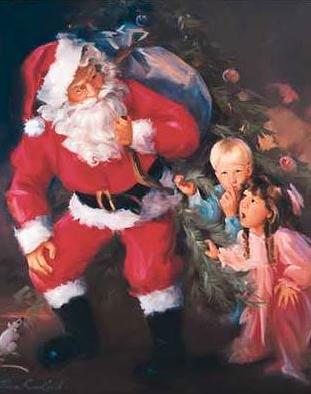 Szeretettel meghívunk Dobogókőre 2016. December 3.-án szombaton 11 órakor a dobogókői Makovecz zsindelyes házba,  ahol családoddal, gyerekekkel a kandalló mellett beszélgetve várjuk a Mikulás érkezését. Reméljük, hogy a Mikulás 12-órara megérkezik. A zsindelyes ház melletti jurtában fogjuk fogadni a Mikulást, de csak akkor jön be a jurtába, ha a gyerekek felkészülnek szép énekekkel, versekkel, hangszerekkel…Minden gyerek készüljön fel a saját ötlete, tudása szerint.A meglepetés: a Mikulás minden gyermeket megajándékoz egy kis csomaggal.A kis ünneplés után rövid túrát teszünk a környéken. / Kilátó, turista múzeum, Mária kegyhely /A séta után visszamegyünk a zsindelyes házba, és ott folytathatjuk a programot. A házban a büfé üzemel, így ott is lehet fogyasztani, vagy saját uzsonnát is lehet hozni.Utazás egyénileg a Batthyány tér – Pomáz Hévvel, majd Pomáztól autóbusszal Dobogókőig.Mindenkit szeretettel várunk gyermekével, unokájával együtt.Várjuk jelentkezéseteket.A jelentkező gyerekek számára szükség van a csomagok száma miatt. Érdeklődni és jelentkezni lehet: Udvarnagyi Miklós                                                    + 36 70 545 7577                                                     e-mail: upmhegy@gmail.com vagy empatak@gmail.com                          BTSSZ Sí Bizottság és Erzsébetvárosi SE. 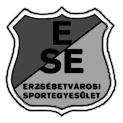 